Évaluation de vocabulaire CM2, leçon VOC 4 « Les familles de mots »1 - Sur ton cahier, reforme les trois familles de mots. [3 réponses]charger - transportable - décharger - charge - changer - transport - recharger - changement - change - changeur - transporteur - transporter2 - Sur ton cahier, recopie le tableau puis complète chaque ligne avec des mots de la même famille. [6 réponses]3 - Sur ton cahier, recopie chaque mot en ajoutant un préfixe. [4 réponses]	a) faire			b) monter			c) heureux			d) porter4 - Sur ton cahier, recopie chaque mot en ajoutant un suffixe. [4 réponses]	a) France			b) chant			c) coup			d) montÉvaluation de vocabulaire CM2, leçon VOC 4 « Les familles de mots »1 - Sur ton cahier, reforme les trois familles de mots. [3 réponses]charger - transportable - décharger - charge - changer - transport - recharger - changement - change - changeur - transporteur - transporter2 - Sur ton cahier, recopie le tableau puis complète chaque ligne avec des mots de la même famille. [6 réponses]3 - Sur ton cahier, recopie chaque mot en ajoutant un préfixe. [4 réponses]	a) faire			b) monter			c) heureux			d) porter4 - Sur ton cahier, recopie chaque mot en ajoutant un suffixe. [4 réponses]	a) France			b) chant			c) coup			d) montÉvaluation de vocabulaire CM2, leçon VOC 4 « Les familles de mots »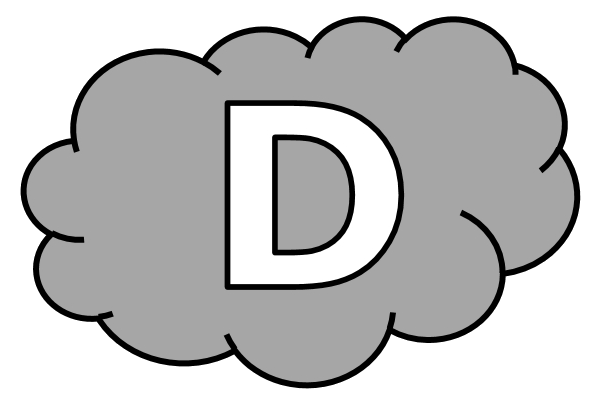 1 - Reforme les trois familles de mots. [3 réponses]charger – transportable – décharger – charge – changer – transport – recharger – changement – change – changeur – transporteur – transporter2 - Complète chaque ligne avec des mots de la même famille. [6 réponses]3 - Transforme chaque mot en ajoutant un préfixe. [4 réponses]a) faire  .............................	b) monter  .............................c) heureux  .............................	d) porter  .............................4 - Transforme chaque mot en ajoutant un suffixe. [4 réponses]a) France  .............................	b) chant  .............................		c) coup  .............................	d) mont  ............................. Évaluation de vocabulaire CM2, leçon VOC 4 « Les familles de mots » Corrigé1 - Sur ton cahier, reforme les trois familles de mots. [3 réponses]charger – transportable – décharger – charge – changer – transport – recharger – changement – change – changeur – transporteur – transportercharger - décharger - charge - rechargertransportable - transport - transporteur - transporterchanger - changement - change - changeur2 - Sur ton cahier, recopie le tableau puis complète chaque ligne avec des mots de la même famille. [6 réponses]3 - Sur ton cahier, recopie chaque mot en ajoutant un préfixe. [4 réponses]	a) faire			b) monter			c) heureux			d) porter4 - Sur ton cahier, recopie chaque mot en ajoutant un suffixe. [4 réponses]	a) France			b) chant			c) coup			d) montVOC 4n°CompétenceScoreÉvaluationÉvaluationÉvaluationÉvaluationSignatureVOC 41Je sais regrouper des mots appartenant à une même famille./3AARECANAVOC 42Je sais ajouter des mots à une famille./6AARECANAVOC 43Je sais ajouter un préfixe à un mot./4AARECANAVOC 44Je sais transformer un mot en ajoutant un suffixe./4AARECANANomAdjectifVerbeAdverbegrandirlentementVOC 4n°CompétenceScoreÉvaluationÉvaluationÉvaluationÉvaluationSignatureVOC 41Je sais regrouper des mots appartenant à une même famille./3AARECANAVOC 42Je sais ajouter des mots à une famille./6AARECANAVOC 43Je sais ajouter un préfixe à un mot./4AARECANAVOC 44Je sais transformer un mot en ajoutant un suffixe./4AARECANANomAdjectifVerbeAdverbegrandirlentementVOC 4n°CompétenceScoreÉvaluationÉvaluationÉvaluationÉvaluationSignatureVOC 41Je sais regrouper des mots appartenant à une même famille./3AARECANAVOC 42Je sais ajouter des mots à une famille./6AARECANAVOC 43Je sais ajouter un préfixe à un mot./4AARECANAVOC 44Je sais transformer un mot en ajoutant un suffixe./4AARECANANomAdjectifVerbeAdverbegrandirlentementVOC 4n°CompétenceScoreÉvaluationÉvaluationÉvaluationÉvaluationSignatureVOC 41Je sais regrouper des mots appartenant à une même famille./3AARECANAVOC 42Je sais ajouter des mots à une famille./6AARECANAVOC 43Je sais ajouter un préfixe à un mot./4AARECANAVOC 44Je sais transformer un mot en ajoutant un suffixe./4AARECANANomAdjectifVerbeAdverbegrandeurgrandgrandirgrandementlenteurlentralentirlentement